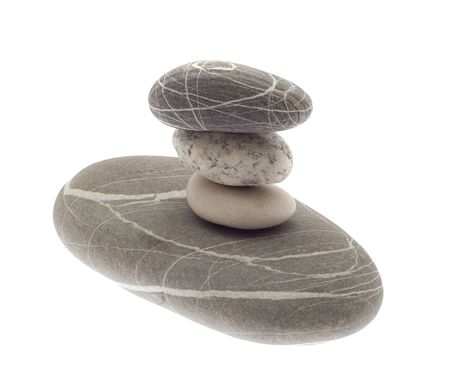 Inspiring Resilience and HopeResource List Prepared by: Susan MacDonald, Inspiring New PerspectivesWebsite: www.inspiringnewperspectives.comEmail:  inspiringnewperspectives@gmail.comArticles: Cook, Andy and Moore, Margaret. What You Need in a Crisis: Psychological Capital. Institute of Coaching Website. Post Date: Marc 19, 2020https://instituteofcoaching.org/resources/what-you-need-crisis-psychological-capital Dweck, Carol. Carol Revisits the ‘Growth Mindset’. Education Week, September 22, 2015. Vol. 35, Issue 05, Pages 20, 24. https://portal.cornerstonesd.ca/group/yyd5jtk/Documents/Carol%20Dweck%20Growth%20Mindsets.pdfEgan, Terri and Feyerherm, Ann. A Blueprint for Change: Appreciative Inquiry, Graziadio Business Review, 2005 Volume 8 Issue 3https://gbr.pepperdine.edu/2010/08/a-blueprint-for-change-appreciative-inquiry/Fredrickson, Barbara. Are You Getting Enough Positivity in Your Diet? Greater Good Magazine, Greater Good Science Center at UC Berkeley. June 21, 2011https://greatergood.berkeley.edu/article/item/are_you_getting_enough_positivity_in_your_dietNeugebauer, Roger. 12 Reasons People Love to Work for You. Exchange, November/December 2015   https://dcf.wisconsin.gov/files/ccic/pdf/articles/twelve-reasons-people-love-to-work-for-you.pdfSime, Carley. A Positive Psychology & Coaching Tool Your Team Needs, Forbes,  May 28, 2019https://www.forbes.com/sites/carleysime/2019/05/28/a-positive-psychology-coaching-tool-your-team-needs/#4a8cd1cd3c86Books: Burnett, Bill and Dave Evans. Designing Your Life: How to Build a Well-Lived Joyful Life. New York: Knopf Books, 2016Chapman, Gary D., and Paul E. White. The 5 Languages of Appreciation in the Workplace: Empowering Organization by Encouraging People. Northfield Pub., 2012Coyle, Daniel. The Culture Code: The Secrets of Highly Successful Groups. Bantam Books, 2018. Digh, Patti. Life is a Verb: 37 Days to Wake Up, Be Mindful, and Live Intentionally. Guildord,      CT:Skirt, 2008Dweck, Carol S. Mindset: The New Psychology of Success. New York: Random House, 2006Fredrickson, Barbara L. Positivity: Top-Notch Research Reveals the 3-to-1 Ratio that will Change Your Life. New York: Three Rivers Press, 2009              http://www.positivityratio.com/index.phpGordon, Jon. The Energy Bus. Wiley and Sons, 2007. http://theenergybus.comHanson, Rick, Ph.D., Hardwiring Happiness: The New Brain Science of Contentment, Calm, and Confidence. New York, NY: Harmony Books, 2013Kelm, Jacqueline. The Joy of Appreciative Living: Your 28 Day Plan To Greater Happiness Using the Principles of Appreciative Inquiry. Mooresville, NC: Venet Publishing, 2014Kieves, Tama. Inspired and Unstoppable: Wildly Succeeding in Your Life’s Work.              Tarcher/Penguin, 2012. http://www.tamakieves.comMacDonald, Susan. Inspiring Early Childhood Leadership: Eight Strategies to Ignite Passion and Transform Program Quality. Lewisville, NC: Gryphon House, 2016MacDonald, Susan. Inspiring Professional Growth: Empowering Strategies to Lead, Motivate, and Engage Early Childhood Teachers. Lewisville, NC: Gryphon House, 2019.Marturano, Janice. Finding the Space to Lead: A Practical Guide to Mindful Leadership. New      York: Bloomsbury, 2014Seale, Alan. Soul Mission, Life Vision: Recognize Your True Gifts and Make Your Mark in the World.  Red  Wheel, 2003Stavros, Jackie and Cheri Torres. Conversations Worth Having: Using Appreciative Inquiry to    Fuel Productive and Meaningful Engagement. Oakland: CA. Berrett-Koehler Publishers, Inc. 2018Sturt, David, Nordstrom, Todd, Ames, Kevin, and Beckstrand, Gary. Appreciate: Celebrating People Inspiring Greatness. O.C. Salt Lake City, Utah: Trainer Institute Publishing, 2017Verheijen, Luc, Tjepkema, Saskia and Kabalt, Joeri. Appreciative Inquiry as a Daily Leadership Practice, Taos Institute, 2020Whitney, Diana, Kaplin et al. Appreciative Leadership Focus on What Works to Drive Winning Performance and Build a Thriving Organization. McGraw-Hill, 2010Videos:Barbara Fredrickson – Positive Emotions Transform Ushttps://www.youtube.com/watch?v=hKggZhYwoysBenjamin Zander – How to Give an Ahttps://www.youtube.com/watch?v=qTKEBygQic0Carol Dweck - The Power of Believing that You Can Improve. TED Talk by https://www.youtube.com/watch?v=_X0mgOOSpLU&t=15sDewitt Jones – Celebrate What’s Right with the Worldhttps://www.youtube.com/watch?v=gD_1Eh6rqf8&t=1sJack Canfield - How to Create a Vision Board https://www.youtube.com/watch?v=iamZEW0x3dMJanelle Monae on Sesame Street - The Power of Yet https://www.youtube.com/watch?v=XLeUvZvuvAsMartin Seligman TED Talk - The new era of positive psychologyMichael J. - Know Your Why https://www.youtube.com/watch?v=1ytFB8TrkTo&t=38sPatti Digh – Six Keys to A Happy Lifehttps://www.youtube.com/watch?v=NWQS_21CcEARobyn Strattion-Berkessel’s   Playful Inquiry – Try This Anywhere Websites:AI Commons –Resources (articles, videos, books, and workshop materials) focused on Appreciative Inquiry and Positive Change   https://appreciativeinquiry.champlain.edu/Authentic Happiness - Learn about Positive Psychology through readings, videos, research, surveys, opportunities and more. https://authentichappiness.org   Greater Good Magazine: Science-Based Insights for A Meaningful Life. Includes articles, quizzes, videos, and podcast https://greatergood.berkeley.edu/Positive Psychology – Resources, including tools, techniques, courses and tips to help you bring positive psychology into your daily practices.  https://positivepsychology.com/VIA Character Strengths -  https://www.viacharacter.org/Podcasts:Brené Brown – Unlocking Us https://brenebrown.com/unlockingus/Dan Harris - Ten Percent Happier https://www.tenpercent.com/podcastHappier with Gretchen Rubin - https://gretchenrubin.com/podcasts/Positivity Strategist, Season One – Appreciative Inquiry with Diane Stratton-Berkessel https://positivitystrategist.com/podcast/#season-1Whitney Johnson, Disrupt Yourself Podcasthttps://whitneyjohnson.com/disrupt-yourself-podcast/Creating a Vision StatementA vision statement is a powerful tool for moving through times of uncertainty. Consider making one for yourself and/or doing this as a part of an all staff meeting. Step One: Reflective Questions to Guide Your VisionUse these questions to guide you in writing down your thoughts about your professional vision:What is it that I want to create?Why do I want that? (Be very clear and specific)What parts of my gifts and talents am I using fully? What parts of my gifts and talents are lying dormant or only partially developed and utilized? How do they need to “kick in” for the full realization of my vision?What am I willing to stand up and claim that I must be, do or have in my professional life, no matter what?As I begin to build my vision are there others that I must motivate and excite in order to fully accomplish that vision? Who are the other people who will play a role in my success? How can I continue to build a sense of momentum and energy focus toward my vision? What resources including time, talent, money, and other people, are going to be necessary to manifest my vision?Are those resources readily available to me, or must I find or create them? What is my plan?In what ways do in need to step more fully into my power? When I am no longer working in this role, what do I want people to remember about me? In light of how I want to be remembered, are their things I need to change about my work today?Questions Adapted from: Seale, Alan. Soul Mission, Life Vision: Recognize Your True Gifts and Make Your Mark in the World.  Red Wheel, 2003Step Two: Create a Vision Board! To create your vision board, you need to imagine that it is (insert date three to six months in the future), and you are fully engaged in your professional work in inspiring and engaging ways. Using an 8x10 piece of paper, illustrate exactly what is happening in your vision. You can use magazine cut-outs, words, cartoons, drawings, or photographs to illustrate your vision. 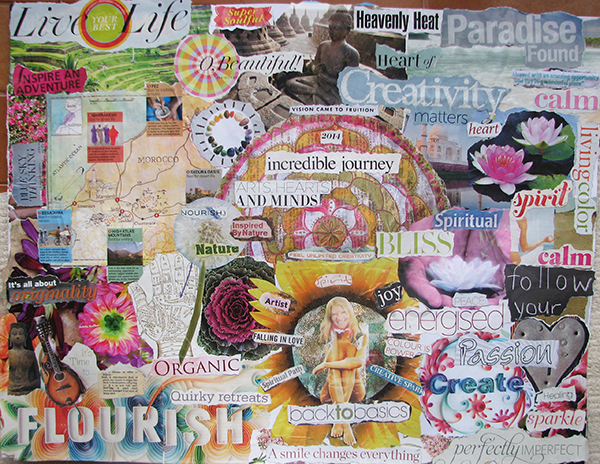 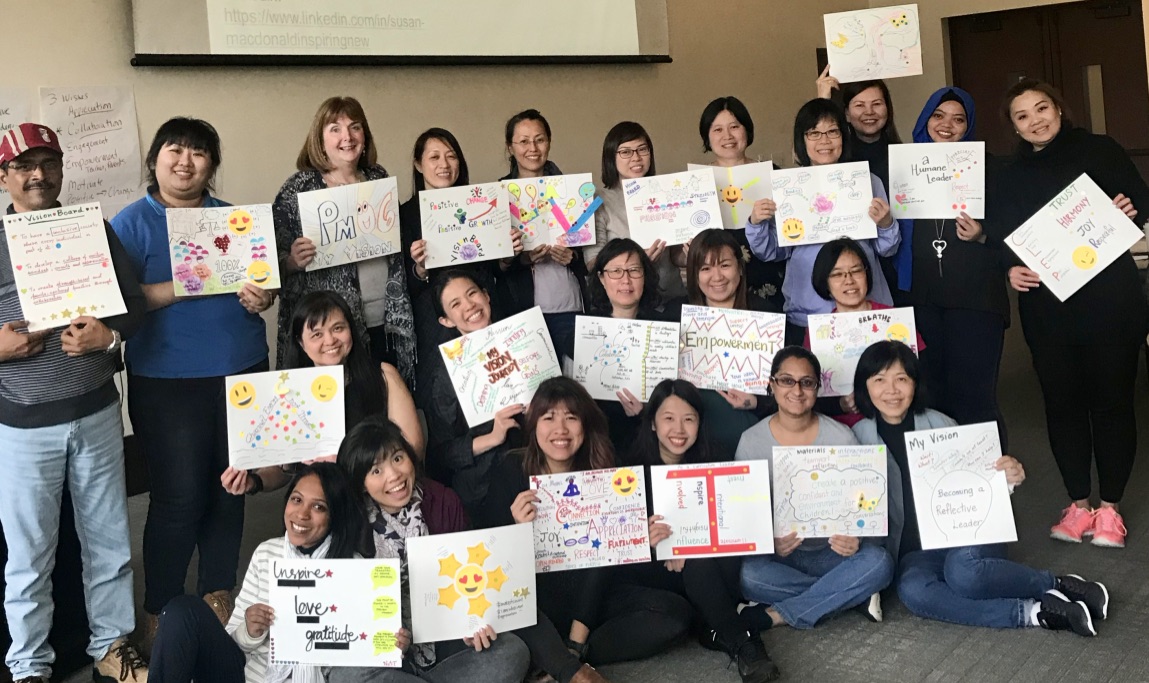 